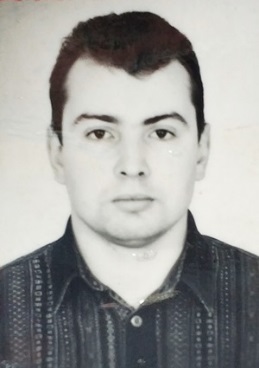 Алехин Вадим ВладимировичТРУДОВАЯ ДЕЯТЕЛЬНОСТЬКонтактные телефоны: моб.: +7 (909) 454-71-77Дата рождения16 сентября 1977 годаМесто рождениягор. Семипалатинск Адрес постоянной регистрацииКраснодарский край, Тбилисский район,ст. Тбилисская, ул. Октябрьская, 400Образование (когда и какие учеб. заведения закончил)высшее, Таганрогский радиотехнический университет, 1999 годСпециальность по образованиюпроектирование и технология  радиоэлектронных средств, инженерУченая степеньнетНахождение в статусе депутатавыборных органов 2019 г. депутат четвертого созыва Тбилисского сельского поселения Тбилисского районаГосударственные наградынетЧленство (участие) в общественных объединениях (организациях, движениях)нетЧленство в партии (год вступления)/беспартийныйб/пПартийная должностьнетГод начала - год окончанияДолжность, место работы 1 июня 1999 г и по настоящее время  ИП Алехин В.В.